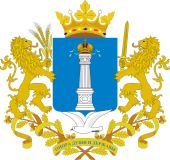 МИНИСТЕРСТВО СТРОИТЕЛЬСТВА И АРХИТЕКТУРЫ УЛЬЯНОВСКОЙ ОБЛАСТИПРИКАЗ_____________             								№ _______Экз. №___г. УльяновскУЛЬЯНоб утверждении Административного регламента предоставления государственной услуги по предварительному согласованию предоставления земельных участков, находящихся в государственной собственности Ульяновской области, или земельных участков, государственная собственность на которые не разграничена, 
в собственность за плату либо в аренду для индивидуального жилищного строительства, ведения личного подсобного хозяйства 
в границах населенного пункта, садоводства, осуществления деятельности крестьянского (фермерского) хозяйстваВ соответствии со статьями 10, 10.1, 39.1, 39.2, с пунктом 10 части 2 статьи 39.3, пунктом 15 части 2 статьи 39.6, статьями 39.15, 39.18 Земельного кодекса Российской Федерации, Законом Ульяновской области от 17.11.2003 № 059-ЗО «О регулировании земельных отношений в Ульяновской области», Законом Ульяновской области от 03.07.2015 № 85-ЗО «О перераспределении полномочий по распоряжению земельными участками, государственная собственность на которые не разграничена, между органами местного самоуправления муниципальных образований Ульяновской области и органами государственной власти Ульяновской области», Положением 
о Министерстве строительства и архитектуры Ульяновской области, утверждённым постановлением Правительства Ульяновской области 
от 16.11.2018 № 25/557-П «О Министерстве строительства и архитектуры Ульяновской области», приказываю:1. Утвердить Административный регламент предоставления государственной услуги по предварительному согласованию предоставления земельных участков, находящихся в государственной собственности Ульяновской области, или земельных участков, государственная собственность на которые не разграничена, в собственность за плату либо 
в аренду для индивидуального жилищного строительства, ведения личного подсобного хозяйства в границах населенного пункта, садоводства, осуществления деятельности крестьянского (фермерского) хозяйства.2. Настоящий приказ вступает в силу на следующий день после дня его официального опубликования.Исполняющий обязанности Министра                                           строительства и архитектуры Ульяновской области                                                                          К.В.АлексичАДМИНИСТРАТИВНЫЙ РЕГЛАМЕНТпредоставления государственной услуги по предварительному согласованию предоставления земельных участков, находящихся в государственной собственности Ульяновской области, или земельных участков, государственная собственность 
на которые не разграничена, в собственность за плату либо 
в аренду для индивидуального жилищного строительства, ведения личного подсобного хозяйства в границах населенного пункта, садоводства, осуществления деятельности крестьянского (фермерского) хозяйства1. Общие положения 1.1. Предмет регулирования Административного регламента 
Настоящий административный регламент устанавливает порядок предоставления Министерством строительства и архитектуры Ульяновской области (далее – Министерство) государственной услуги по предварительному согласованию предоставления земельных участков, находящихся в государственной собственности Ульяновской области, или земельных участков, государственная собственность на которые не разграничена (расположенных на территории муниципального образования «город Ульяновск»), в собственность за плату либо в аренду для индивидуального жилищного строительства, ведения личного подсобного хозяйства в границах населенного пункта, садоводства, осуществления деятельности крестьянского (фермерского) хозяйства (далее – Административный регламент, государственная услуга). 1.2. Описание заявителейГосударственная услуга предоставляется физическим лицам, крестьянским (фермерским) хозяйствам, индивидуальным предпринимателям (главам крестьянских (фермерских) хозяйств) либо их уполномоченным представителям (далее – заявитель).1.3. Требования к порядку информирования о предоставлении 
государственной услуги1.3.1. Порядок получения информации заявителями по вопросам предоставления государственной услуги, сведений о ходе предоставления указанной услуги, в том числе на официальном сайте Министерства в информационно-телекоммуникационной сети «Интернет» (далее – официальный сайт Министерства), на официальном сайте областного государственного казённого учреждения «Региональный земельно-имущественный информационный центр» в информационно-телекоммуникационной сети «Интернет» 
(далее – официальный сайт ОГКУ «Региональный земельно-имущественный информационный центр»), с использованием федеральной государственной информационной системы «Единый портал государственных и муниципальных услуг (функций)» (далее – Единый портал).Информирование о порядке предоставления государственной услуги осуществляется:путём размещения информации на информационных стендах в помещениях Министерства, ОГКУ «Региональный земельно-имущественный информационный центр»;при личном устном обращении заявителей в Министерство;по телефону Министерства, ОГКУ «Региональный земельно-имущественный информационный центр»;путём направления ответов на письменные запросы, поступившие в Министерство, 
в ОГКУ «Региональный земельно-имущественный информационный центр;путём направления ответов на обращения, поступившие в электронной форме 
(на адрес электронной почты Министерства, ОГКУ «Региональный земельно-имущественный информационный центр»);путём размещения информации на официальном сайте Министерства (http://daig.ulregion.ru/), официальном сайте ОГКУ «Региональный земельно-имущественный информационный центр» (http://regioncentr73.ru/), на Едином портале (https://www.gosuslugi.ru/).С момента подачи запроса заявитель имеет право на получение сведений о ходе предоставления государственной услуги по телефону, а также на личном приёме в Министерстве.1.3.2. Порядок, форма, место размещения и способы получения справочной информации, в том числе на стендах в местах предоставления государственной услуги, 
в многофункциональных центрах предоставления государственных и муниципальных услуг (далее – многофункциональные центры).На официальном сайте Министерства, ОГКУ «Региональный земельно-имущественный информационный центр», а также на Едином портале размещена следующая справочная информация:место нахождения и график работы Министерства, ОГКУ «Региональный земельно-имущественный информационный центр», органов государственной власти, органов местного самоуправления, участвующих в предоставлении государственной услуги, а также областного государственного казённого учреждении «Корпорация развития интернет-технологий – многофункциональный центр предоставления государственных и муниципальных услуг в Ульяновской области» (далее – ОГКУ «Правительство для граждан»);справочные телефоны Министерства, ОГКУ «Региональный земельно-имущественный информационный центр», органов государственной власти, органов местного самоуправления, участвующих в предоставлении государственной услуги, 
а также ОГКУ «Правительство для граждан», в том числе номер телефона-автоинформатора;адрес официального сайта, адрес электронной почты и (или) формы обратной связи Министерства, ОГКУ «Региональный земельно-имущественный информационный центр», органов государственной власти, органов местного самоуправления, участвующих 
в предоставлении государственной услуги, а также ОГКУ «Правительство для граждан».Справочная информация размещена на информационных стендах и (или) иных источниках информирования Министерства, ОГКУ «Региональный земельно-имущественный центр», которые оборудованы в доступном для заявителей месте предоставления государственной услуги, максимально заметны, хорошо просматриваемы 
и функциональны.На информационных стендах и (или) иных источниках информирования 
ОГКУ «Правительство для граждан» в секторе информирования и ожидания или в секторе приёма заявителей размещается актуальная и исчерпывающая информация, которая содержит, в том числе:режим работы и адреса многофункциональных центров в Ульяновской области;справочные телефоны ОГКУ «Правительство для граждан»;адрес официального сайта ОГКУ «Правительство для граждан», адрес электронной почты ОГКУ «Правительство для граждан»;порядок предоставления государственной услуги.2. Стандарт предоставления государственной услуги2.1. Наименование государственной услуги«Предварительное согласование предоставления земельных участков, находящихся в государственной собственности Ульяновской области, или земельных участков, государственная собственность на которые не разграничена, в собственность за плату либо в аренду для индивидуального жилищного строительства, ведения личного подсобного хозяйства в границах населенного пункта, садоводства, осуществления деятельности крестьянского (фермерского) хозяйства».2.2. Наименование исполнительного органа государственной власти Ульяновской области, предоставляющего государственную услугу (далее – орган исполнительной власти)Полномочия по предоставлению государственной услуги осуществляются Министерством строительства и архитектуры Ульяновской области при участии областного государственного казённого учреждения «Региональный земельно-имущественный информационный центр».Должностным лицом, ответственным за предоставление государственной услуги, является директор департамента по распоряжению земельными участками Министерства.2.3. Результат предоставления государственной услугиРезультатами предоставления государственной услуги являются:распоряжение о предварительном согласовании предоставления земельного участка (далее – распоряжение) (по форме, приведённой в приложении № 2 к Административному регламенту);уведомление об отказе в предварительном согласовании предоставления земельного участка (далее – уведомление об отказе) (по форме, приведённой в приложении № 3 к Административному регламенту);уведомление об отказе в предварительном согласовании предоставления земельного участка без проведения аукциона (далее – уведомление об отказе без проведения аукциона) (по форме, приведённой в приложении № 4 к Административному регламенту);уведомление о возврате заявления (далее – уведомление о возврате) (по форме, приведённой в приложении № 8 к Административному регламенту).2.4. Срок предоставления государственной услуги Срок предоставления государственной услуги составляет не более 90 (девяносто) календарных дней со дня поступления заявления о предварительном согласовании предоставления земельного участка, в Министерство. В срок не более чем 30 (тридцать) календарных дней со дня поступления в Министерство заявления о предварительном согласовании предоставления земельного участка Министерство по результатам его рассмотрения обеспечивает опубликование извещения о предоставлении земельного участка для указанных целей либо принимает решение об отказе в предварительном согласовании предоставления земельного участка.Срок рассмотрения заявления может быть продлён не более чем до 45 (сорока пяти) дней со дня поступления заявления в случае, если схема расположения земельного участка, в соответствии с которой предстоит образовать земельный участок, подлежит согласованию с Министерством природы и цикличной экономики Ульяновской области. О продлении срока рассмотрения заявления о предварительном согласовании предоставления земельного участка уполномоченный орган уведомляет заявителя в течение 3 (трёх) календарных дней со дня поступления заявления о предварительном согласовании предоставления земельного участка.По истечении 30 (тридцати) календарных дней со дня опубликования извещения о предоставлении земельного участка в случае, если заявления иных граждан, крестьянских (фермерских) хозяйств о намерении участвовать в аукционе не поступили, Министерство в течение 30 (тридцати) календарных дней принимает решение о предварительном согласовании предоставления земельного участка.В случае поступления в течение 30 (тридцати) календарных дней со дня опубликования извещения заявлений иных граждан, крестьянских (фермерских) хозяйств о намерении участвовать в аукционе, Министерство в течение 7 (семи) календарных дней со дня поступления заявлений иных граждан, крестьянских (фермерских) хозяйств о намерении участвовать в аукционе принимает решение об отказе в предварительном согласовании предоставления земельного участка без проведения аукциона.В случаях, предусмотренных пунктом 2.8.1 настоящего Административного регламента, срок рассмотрения заявления о предварительном согласовании предоставления земельного участка может быть приостановлен до принятия решения об утверждении направленной или представленной ранее схемы расположения земельного участка или до принятия решения об отказе в утверждении указанной схемы.2.5. Правовые основания для предоставления государственной услугиПеречень нормативных правовых актов, регулирующих предоставление государственной услуги (с указанием их реквизитов и источников официального опубликования), размещён на официальном сайте Министерства, на официальном сайте ОГКУ «Региональный земельно-имущественный информационный центр», на Едином портале.2.6. Исчерпывающий перечень документов, необходимых в соответствии с законодательными или иными нормативными правовыми актами для 
предоставления государственной услуги            1. Заявление о предварительном согласовании предоставления земельного участка в собственность за плату либо в аренду для индивидуального жилищного строительства, ведения личного подсобного хозяйства, садоводства, осуществления деятельности крестьянского (фермерского) хозяйства (далее также – заявление, заявление о предварительном согласовании) (по форме, приведённой в приложении № 1 к Административному регламенту) (заявитель представляет самостоятельно).2. Документ, удостоверяющий личность заявителя (паспорт или иной документ, его заменяющий) (заявитель представляет самостоятельно при личном обращении).3. Документы, подтверждающие полномочия представителя заявителя (заявитель представляет самостоятельно при личном обращении).4. Схема расположения земельного участка на кадастровом плане территории (заявитель представляет самостоятельно).5. Решение о предварительном согласовании предоставления земельного участка, если такое решение принято иным органом государственной власти или органом местного самоуправления, уполномоченного на распоряжение земельными ресурсами (заявитель представляет самостоятельно).6. Соглашение о создании крестьянского (фермерского) хозяйства в случае, если фермерское хозяйство создано несколькими гражданами (в случае осуществления крестьянским (фермерским) хозяйством его деятельности) (заявитель представляет самостоятельно).2.7. Исчерпывающий перечень оснований для отказа в приёме документов, необходимых для предоставления государственной услуги2.7.1. Оснований для отказа в приёме документов, необходимых для предоставления государственной услуги, законодательством Российской Федерации не предусмотрено.2.7.2. В течение десяти дней со дня поступления заявления о предварительном согласовании предоставления земельного участка Министерство возвращает это заявление заявителю, если оно не соответствует положениям подпункта 1 пункта 2.6 Административного регламента или подано в иной уполномоченный орган, или к заявлению не приложены документы, указанные в подпунктах 3-4 пункта 2.6 Административного регламента. В уведомлении о возврате Министерством должны быть указаны причины возврата заявления о предоставлении земельного участка.2.8. Исчерпывающий перечень оснований для приостановления предоставления государственной услуги или отказа в предоставлении государственной услуги2.8.1. Основания для приостановления предоставления государственной услуги:в случае, если на дату поступления в Министерство заявления о предварительном согласовании предоставления земельного участка, образование которого предусмотрено приложенной к этому заявлению схемой расположения земельного участка, на рассмотрении в Министерстве находится представленная ранее другим лицом схема расположения земельного участка и местоположение земельных участков, образование которых предусмотрено этими схемами, частично или полностью совпадает, Министерство принимает решение о приостановлении срока рассмотрения поданного позднее заявления о предварительном согласовании предоставления земельного участка и направляет принятое решение заявителю.2.8.2. Основания для отказа в предоставлении государственной услуги: а) схема расположения земельного участка, приложенная к заявлению 
о предварительном согласовании предоставления земельного участка, не может быть утверждена по следующим основаниям:1) несоответствие схемы расположения земельного участка её форме, формату 
или требованиям к её подготовке, установленным приказом Министерства экономического развития Российской Федерации от 27.11.2014 № 762 «Об утверждении требований к подготовке схемы расположения земельного участка или земельных участков на кадастровом плане территории и формату схемы расположения земельного участка или земельных участков на кадастровом плане территории при подготовке схемы расположения земельного участка или земельных участков на кадастровом плане территории в форме электронного документа, формы схемы расположения земельного участка или земельных участков на кадастровом плане территории, подготовка которой осуществляется в форме документа на бумажном носителе»;2) полное или частичное совпадение местоположения земельного участка, образование которого предусмотрено схемой его расположения, с местоположением земельного участка, образуемого в соответствии с ранее принятым решением 
об утверждении схемы расположения земельного участка, срок действия которого не истёк;3) разработка схемы расположения земельного участка с нарушением требований 
к образуемым земельным участкам, установленным статьёй 11.9 Земельного кодекса Российской Федерации;4) несоответствие схемы расположения земельного участка утверждённому проекту планировки территории, землеустроительной документации, положению об особо охраняемой природной территории;5) расположение земельного участка, образование которого предусмотрено схемой расположения земельного участка, в границах территории, для которой утверждён проект межевания территории;б) земельный участок, который предстоит образовать, не может быть предоставлен заявителю по следующим основаниям:1) с заявлением о предварительном согласовании предоставления земельного участка обратилось лицо, которое в соответствии с земельным законодательством не имеет права на приобретение земельного участка без проведения торгов;2) указанный в заявлении о предварительном согласовании предоставления земельного участка земельный участок предоставлен на праве постоянного (бессрочного) пользования, безвозмездного пользования, пожизненного наследуемого владения 
или аренды, за исключением случаев, если с заявлением о предварительном согласовании предоставления земельного участка обратился обладатель данных прав или подано заявление о предварительном согласовании предоставления земельного участка гражданином и юридическим лицом для сельскохозяйственного, охотхозяйственного, лесохозяйственного и иного использования, не предусматривающего строительства зданий, сооружений, если такие земельные участки включены в утвержденный в установленном Правительством Российской Федерации порядке перечень земельных участков, предоставленных для нужд обороны и безопасности и временно не используемых для указанных нужд, на срок не более чем пять лет;3) указанный в заявлении о предоставлении земельного участка земельный участок образован в результате раздела земельного участка, предоставленного садоводческому или огородническому некоммерческому товариществу, за исключением случаев обращения с таким заявлением члена этого товарищества (если такой земельный участок является садовым или огородным) либо собственников земельных участков, расположенных в границах территории ведения гражданами садоводства или огородничества для собственных нужд (если земельный участок является земельным участком общего назначения); 3.1) указанный в заявлении о предоставлении земельного участка земельный участок предоставлен некоммерческой организации для комплексного освоения территории в целях индивидуального жилищного строительства, за исключением случаев обращения с заявлением члена этой организации либо этой организации, если земельный участок является земельным участком общего пользования этой организации;4) на указанном в заявлении о предварительном согласовании предоставления земельного участка земельном участке расположены здание, сооружение, объект незавершенного строительства, принадлежащие гражданам или юридическим лицам, 
за исключением случаев, если на земельном участке расположены сооружения (в том числе сооружения, строительство которых не завершено), размещение которых допускается на основании сервитута, публичного сервитута, или объекты, размещенные в соответствии со статьей 39.36 Земельного кодекса Российской Федерации, либо с заявлением о предварительном согласовании предоставления земельного участка обратился собственник этих здания, сооружения, помещений в них, этого объекта незавершенного строительства, а также случаев, если подано заявление о предварительном согласовании предоставления земельного участка и в отношении расположенных на нем здания, сооружения, объекта незавершенного строительства принято решение о сносе самовольной постройки либо решение о сносе самовольной постройки или ее приведении в соответствие с установленными требованиями и в сроки, установленные указанными решениями, не выполнены обязанности, предусмотренные частью 11 статьи 55.32 Градостроительного кодекса Российской Федерации;5) на указанном в заявлении о предварительном согласовании предоставления земельного участка земельном участке расположены здание, сооружение, объект незавершенного строительства, находящиеся в государственной или муниципальной собственности, за исключением случаев, если на земельном участке расположены сооружения (в том числе сооружения, строительство которых не завершено), размещение которых допускается на основании сервитута, публичного сервитута, или объекты, размещенные в соответствии со статьей 39.36 Земельного кодекса Российской Федерации, либо с заявлением о предварительном согласовании предоставления земельного участка обратился правообладатель этих здания, сооружения, помещений в них, этого объекта незавершенного строительства;6) указанный в заявлении в заявлении о предварительном согласовании предоставления земельного участка земельный участок является изъятым из оборота 
или ограниченным в обороте и его предоставление не допускается на праве, указанном в заявлении о предоставлении земельного участка;7) указанный в заявлении о предварительном согласовании предоставления земельного участка земельный участок является зарезервированным для государственных нужд в случае, если заявитель обратился с заявлением о предоставлении земельного участка в собственность, постоянное (бессрочное) пользование или с заявлением о предоставлении земельного участка в аренду, безвозмездное пользование на срок, превышающий срок действия решения о резервировании земельного участка, 
за исключением случая предоставления земельного участка для целей резервирования;8) указанный в заявлении о предварительном согласовании предоставления земельного участка земельный участок расположен в границах территории, в отношении которой с другим лицом заключен договор о развитии застроенной территории, 
за исключением случаев, если с заявлением о предоставлении земельного участка обратился собственник здания, сооружения, помещений в них, объекта незавершенного строительства, расположенных на таком земельном участке, или правообладатель такого земельного участка;9) указанный в заявлении о предварительном согласовании предоставления земельного участка земельный участок расположен в границах территории, в отношении которой с другим лицом заключен договор о развитии застроенной территории, или земельный участок образован из земельного участка, в отношении которого с другим лицом заключен договор о комплексном освоении территории, за исключением случаев, если такой земельный участок предназначен для размещения объектов федерального значения, объектов регионального значения или объектов местного значения и с заявлением о предоставлении такого земельного участка обратилось лицо, уполномоченное на строительство указанных объектов;10) указанный в заявлении о предварительном согласовании предоставления земельного участка земельный участок образован из земельного участка, в отношении которого заключен договор о комплексном освоении территории или договор о развитии застроенной территории, и в соответствии с утвержденной документацией по планировке территории предназначен для размещения объектов федерального значения, объектов регионального значения или объектов местного значения, за исключением случаев, если 
с заявлением о предоставлении в аренду земельного участка обратилось лицо, с которым заключен договор о комплексном освоении территории или договор о развитии застроенной территории, предусматривающие обязательство данного лица по строительству указанных объектов;11) указанный в заявлении о предварительном согласовании предоставления земельного участка земельный участок является предметом аукциона;12) в отношении земельного участка, указанного в заявлении о предварительном согласовании его предоставления, поступило заявление о проведении аукциона по его продаже или аукциона на право заключения договора его аренды при условии, что такой земельный участок образован в соответствии с подпунктом 4 пункта 4 статьи 39.11 Земельного кодекса Российской Федерации не принято решение об отказе в проведении этого аукциона;13) в отношении земельного участка, указанного в заявлении о предварительном согласовании его предоставления, опубликовано и размещено извещение о предоставлении земельного участка для индивидуального жилищного строительства, ведения личного подсобного хозяйства, садоводства или осуществления крестьянским (фермерским) хозяйством его деятельности;14) испрашиваемый земельный участок полностью расположен в границах зоны 
с особыми условиями использования территории, установленные ограничения использования земельных участков в которой не допускают использования земельного участка в соответствии с целями использования такого земельного участка, указанными 
в заявлении о предварительном согласовании предоставления земельного участка;15) испрашиваемый земельный участок не включен в утвержденный в установленном Правительством Российской Федерации порядке перечень земельных участков, предоставленных для нужд обороны и безопасности и временно не используемых для указанных нужд, в случае, если подано заявление о предварительном согласовании предоставления земельного участка гражданином и юридическим лицом 
для сельскохозяйственного, охотхозяйственного, лесохозяйственного и иного использования, не предусматривающего строительства зданий, сооружений, если такие земельные участки включены в утвержденный в установленном Правительством Российской Федерации порядке перечень земельных участков, предоставленных для нужд обороны и безопасности и временно не используемых для указанных нужд, на срок не более чем пять лет;16) площадь земельного участка, указанного в заявлении о предоставлении земельного участка садоводческому или огородническому некоммерческому товариществу, превышает предельный размер, установленный пунктом 6 статьи 39.10 Земельного кодекса Российской Федерации;17) указанный в заявлении о предварительном согласовании предоставления земельного участка земельный участок в соответствии с утвержденными документами территориального планирования и (или) документацией по планировке территории предназначен для размещения объектов федерального значения, объектов регионального значения или объектов местного значения и с заявлением о предварительном согласовании предоставления земельного участка обратилось лицо, не уполномоченное на строительство этих объектов;18) указанный в заявлении о предварительном согласовании предоставления земельного участка земельный участок предназначен для размещения здания, сооружения в соответствии с государственной программой Российской Федерации, государственной программой субъекта Российской Федерации и с заявлением о предоставлении земельного участка обратилось лицо, не уполномоченное на строительство этих здания, сооружения;19) предоставление земельного участка на заявленном виде прав не допускается;20) в отношении земельного участка, указанного в заявлении о предварительном согласовании его предоставления, принято решение о предварительном согласовании его предоставления, срок действия которого не истёк, и с заявлением о предварительном согласовании предоставления земельного участка обратилось иное не указанное 
в этом решении лицо;21) указанный в заявлении о предварительном согласовании предоставления земельного участка земельный участок изъят для государственных нужд и указанная в заявлении цель предоставления такого земельного участка не соответствует целям, для которых такой земельный участок был изъят, за исключением земельных участков, изъятых для государственных нужд в связи с признанием многоквартирного дома, который расположен на таком земельном участке, аварийным 
и подлежащим сносу или реконструкции;в) земельный участок, границы которого подлежат уточнению в соответствии с Федеральным законом от 13.07.2015 № 218-ФЗ «О государственной регистрации недвижимости», не может быть предоставлен заявителю по следующим основаниям:1) с заявлением о предварительном согласовании предоставления земельного участка обратилось лицо, которое в соответствии с земельным законодательством не имеет права на приобретение земельного участка без проведения торгов;2) указанный в заявлении о предварительном согласовании предоставления земельного участка земельный участок предоставлен на праве постоянного (бессрочного) пользования, безвозмездного пользования, пожизненного наследуемого владения 
или аренды, за исключением случаев, если с заявлением о предварительном согласовании предоставления земельного участка обратился обладатель данных прав или подано заявление о предварительном согласовании предоставления земельного участка гражданином и юридическим лицом для сельскохозяйственного, охотхозяйственного, лесохозяйственного и иного использования, не предусматривающего строительства зданий, сооружений, если такие земельные участки включены в утвержденный в установленном Правительством Российской Федерации порядке перечень земельных участков, предоставленных для нужд обороны и безопасности и временно не используемых для указанных нужд, на срок не более чем пять лет;3) указанный в заявлении о предоставлении земельного участка земельный участок образован в результате раздела земельного участка, предоставленного садоводческому или огородническому некоммерческому товариществу, за исключением случаев обращения с таким заявлением члена этого товарищества (если такой земельный участок является садовым или огородным) либо собственников земельных участков, расположенных в границах территории ведения гражданами садоводства или огородничества для собственных нужд (если земельный участок является земельным участком общего назначения); 3.1) указанный в заявлении о предоставлении земельного участка земельный участок предоставлен некоммерческой организации для комплексного освоения территории в целях индивидуального жилищного строительства, за исключением случаев обращения с заявлением члена этой организации либо этой организации, если земельный участок является земельным участком общего пользования этой организации; 4) на указанном в заявлении о предварительном согласовании предоставления земельного участка земельном участке расположены здание, сооружение, объект незавершенного строительства, принадлежащие гражданам или юридическим лицам, 
за исключением случаев, если на земельном участке расположены сооружения (в том числе сооружения, строительство которых не завершено), размещение которых допускается на основании сервитута, публичного сервитута, или объекты, размещенные в соответствии со статьей 39.36 Земельного кодекса Российской Федерации, либо с заявлением о предварительном согласовании предоставления земельного участка обратился собственник этих здания, сооружения, помещений в них, этого объекта незавершенного строительства, а также случаев, если подано заявление о предварительном согласовании предоставления земельного участка и в отношении расположенных на нем здания, сооружения, объекта незавершенного строительства принято решение о сносе самовольной постройки либо решение о сносе самовольной постройки или ее приведении в соответствие с установленными требованиями и в сроки, установленные указанными решениями, не выполнены обязанности, предусмотренные частью 11 статьи 55.32 Градостроительного кодекса Российской Федерации;5) на указанном в заявлении о предварительном согласовании предоставления земельного участка земельном участке расположены здание, сооружение, объект незавершенного строительства, находящиеся в государственной или муниципальной собственности, за исключением случаев, если на земельном участке расположены сооружения (в том числе сооружения, строительство которых не завершено), размещение которых допускается на основании сервитута, публичного сервитута, или объекты, размещенные в соответствии со статьей 39.36 Земельного кодекса Российской Федерации, либо с заявлением о предварительном согласовании предоставления земельного участка обратился правообладатель этих здания, сооружения, помещений в них, этого объекта незавершенного строительства;6) указанный в заявлении о предварительном согласовании предоставления земельного участка земельный участок является изъятым из оборота или ограниченным 
в обороте и его предоставление не допускается на праве, указанном в заявлении 
о предоставлении земельного участка;7) указанный в заявлении о предварительном согласовании предоставления земельного участка земельный участок является зарезервированным для государственных нужд в случае, если заявитель обратился с заявлением о предоставлении земельного участка в собственность, постоянное (бессрочное) пользование или с заявлением о предоставлении земельного участка в аренду, безвозмездное пользование на срок, превышающий срок действия решения о резервировании земельного участка, 
за исключением случая предоставления земельного участка для целей резервирования;8) указанный в заявлении о предварительном согласовании предоставления земельного участка земельный участок расположен в границах территории, в отношении которой с другим лицом заключен договор о развитии застроенной территории, 
за исключением случаев, если с заявлением о предоставлении земельного участка обратился собственник здания, сооружения, помещений в них, объекта незавершенного строительства, расположенных на таком земельном участке, или правообладатель такого земельного участка;9) указанный в заявлении о предварительном согласовании предоставления земельного участка земельный участок расположен в границах территории, в отношении которой с другим лицом заключен договор о развитии застроенной территории, 
или земельный участок образован из земельного участка, в отношении которого с другим лицом заключен договор о комплексном освоении территории, за исключением случаев, 
если такой земельный участок предназначен для размещения объектов федерального значения, объектов регионального значения или объектов местного значения и с заявлением о предоставлении такого земельного участка обратилось лицо, уполномоченное на строительство указанных объектов;10) указанный в заявлении о предварительном согласовании предоставления земельного участка земельный участок образован из земельного участка, в отношении которого заключен договор о комплексном освоении территории или договор о развитии застроенной территории, и в соответствии с утвержденной документацией по планировке территории предназначен для размещения объектов федерального значения, объектов регионального значения или объектов местного значения, за исключением случаев, 
если с заявлением о предоставлении в аренду земельного участка обратилось лицо, 
с которым заключен договор о комплексном освоении территории или договор о развитии застроенной территории, предусматривающие обязательство данного лица по строительству указанных объектов;11) указанный в заявлении о предварительном согласовании предоставления земельного участка земельный участок является предметом аукциона;12) в отношении земельного участка, указанного в заявлении о предварительном согласовании его предоставления, поступило заявление о проведении аукциона
по его продаже или аукциона на право заключения договора его аренды при условии, 
что такой земельный участок образован в соответствии с подпунктом 4 пункта 4 статьи 39.11 Земельного кодекса Российской Федерации и Министерством не принято решение об отказе в проведении этого аукциона;13) в отношении земельного участка, указанного в заявлении о предварительном согласовании его предоставления, опубликовано и размещено извещение о предоставлении земельного участка для индивидуального жилищного строительства, ведения личного подсобного хозяйства, садоводства или осуществления крестьянским (фермерским) хозяйством его деятельности;14) разрешённое использование земельного участка не соответствует целям использования такого земельного участка, указанным в заявлении о предоставлении земельного участка в безвозмездное пользование, за исключением случаев размещения линейного объекта в соответствии с утвержденным проектом планировки территории;14.1) испрашиваемый земельный участок полностью расположен в границах зоны 
с особыми условиями использования территории, установленные ограничения использования земельных участков в которой не допускают использования земельного участка в соответствии с целями использования такого земельного участка, указанными 
в заявлении о предоставлении земельного участка в безвозмездное пользование;15) испрашиваемый земельный участок полностью расположен в границах зоны 
с особыми условиями использования территории, установленные ограничения использования земельных участков в которой не допускают использования земельного участка в соответствии с целями использования такого земельного участка, указанными 
в заявлении о предварительном согласовании предоставления земельного участка;16) испрашиваемый земельный участок не включен в утверждённый в установленном Правительством Российской Федерации порядке перечень земельных участков, предоставленных для нужд обороны и безопасности и временно не используемых для указанных нужд, в случае, если подано заявление о предварительном согласовании предоставления земельного участка гражданином и юридическим лицом 
для сельскохозяйственного, охотхозяйственного, лесохозяйственного и иного использования, не предусматривающего строительства зданий, сооружений, если такие земельные участки включены в утвержденный в установленном Правительством Российской Федерации порядке перечень земельных участков, предоставленных для нужд обороны и безопасности и временно не используемых для указанных нужд, на срок не более чем пять лет;17) площадь земельного участка, указанного в заявлении о предоставлении земельного участка некоммерческой организации, созданной гражданами, для ведения огородничества, садоводства, превышает предельный размер, установленный 
в соответствии с федеральным законом;18) указанный в заявлении о предварительном согласовании предоставления земельного участка земельный участок в соответствии с утвержденными документами территориального планирования и (или) документацией по планировке территории предназначен для размещения объектов федерального значения, объектов регионального значения или объектов местного значения и с заявлением о предварительном согласовании предоставления земельного участка обратилось лицо, не уполномоченное на строительство этих объектов;19) указанный в заявлении о предварительном согласовании предоставления земельного участка земельный участок предназначен для размещения здания, сооружения 
в соответствии с государственной программой Российской Федерации, государственной программой субъекта Российской Федерации и с заявлением о предоставлении земельного участка обратилось лицо, не уполномоченное на строительство этих здания, сооружения;20) предоставление земельного участка на заявленном виде прав не допускается;21) в отношении земельного участка, указанного в заявлении о предварительном согласовании его предоставления, не установлен вид разрешенного использования;22) указанный в заявлении о предварительном согласовании предоставления земельного участка земельный участок не отнесен к определенной категории земель;23) в отношении земельного участка, указанного в заявлении о предварительном согласовании его предоставления, принято решение о предварительном согласовании 
его предоставления, срок действия которого не истёк, и с заявлением о предварительном согласовании предоставления земельного участка обратилось иное не указанное в этом решении лицо;24) указанный в заявлении о предварительном согласовании предоставления земельного участка земельный участок изъят для государственных нужд и указанная в заявлении цель предоставления такого земельного участка не соответствует целям, для которых такой земельный участок был изъят, за исключением земельных участков, изъятых для государственных нужд в связи с признанием многоквартирного дома, который расположен на таком земельном участке, аварийным 
и подлежащим сносу или реконструкции;г) границы образуемого земельного участка пересекаются с границами лесного участка и (или) лесничества, лесопарка, сведения о которых содержатся 
в государственном лесном реестре, или нахождение образуемого земельного участка 
в границах таких лесничества, лесопарка;д) поступление в Министерство в течение 30 (тридцати) календарных дней со дня опубликования извещения о предоставлении земельного участка заявлений иных граждан, крестьянских (фермерских) хозяйств о намерении участвовать в аукционе по продаже земельного участка или аукционе на право заключения договора аренды земельного участка для целей, указанных в заявлении о предоставлении земельного участка.2.9. Размер платы, взимаемой с заявителя при предоставлении государственной услуги, и способы её взимания в случаях, предусмотренных федеральными законами, принимаемыми в соответствии с ними иными нормативными правовыми актами Российской Федерации, нормативными правовыми актами
 Ульяновской областиГосударственная услуга предоставляется без взимания государственной пошлины или иной платы за предоставление государственной услуги.2.10. Максимальный срок ожидания в очереди при подаче запроса о предоставлении государственной услуги и при получении результата предоставления государственной услугиМаксимальный срок ожидания в очереди заявителем при подаче запроса о предоставлении государственной услуги, а также при получении результата предоставления государственной услуги составляет не более 15 минут.2.11. Срок регистрации запроса заявителя о предоставлении государственной услугиРегистрация запроса заявителя о предоставлении государственной услуги, в том числе в электронной форме, осуществляется в течение одного рабочего дня со дня поступления запроса в Министерство.2.12. Требования к помещениям, в которых предоставляются государственные услуги, к залу ожидания, местам для заполнения запросов о предоставлении государственной услуги, информационным стендам с образцами их заполнения 
и перечнем документов, необходимых для предоставления каждой государственной услуги, в том числе к обеспечению доступности для инвалидов указанных объектов 
в соответствии с законодательством Российской Федерации 
о социальной защите инвалидов2.12.1. Помещения, предназначенные для ознакомления заявителей с информационными материалами, оборудуются информационными стендами.Оформление визуальной и текстовой информации о порядке предоставления государственной услуги соответствует оптимальному восприятию этой информации заявителями.Для обслуживания лиц с ограниченными возможностями здоровья помещения оборудованы пандусами, специальными ограждениями и перилами, обеспечивающими беспрепятственное передвижение и разворот инвалидных колясок, столы размещаются в стороне от входа для беспрепятственного подъезда и разворота колясок. Обеспечивается допуск сурдопереводчика и тифлосурдопереводчика.2.12.2. Кабинеты приёма заявителей оборудованы информационными табличками (вывесками) с указанием:номера кабинета;фамилии, имени, отчества (при наличии) и должности специалиста, предоставляющего государственную услугу;графика работы.2.12.3. Места ожидания в очереди на представление или получение документов оборудованы стульями, кресельными секциями, скамьями (банкетками), места для заполнения запросов о предоставлении государственной услуги оборудованы столами (стойками), стульями, обеспечены канцелярскими принадлежностями, справочно–информационным материалом, образцами заполнения документов, формами заявлений. Количество мест ожидания определяется исходя из фактической нагрузки и возможностей для их размещения в здании.2.13. Показатели доступности и качества государственных услугПоказателями доступности и качества государственной услуги являются:1) возможность получения заявителем информации о порядке предоставления государственной услуги на официальном сайте Министерства, ОГКУ «Региональный земельно-имущественный информационный центр», Едином портале;возможность получения государственной услуги в ОГКУ «Правительство для граждан» (в части подачи заявления о предоставлении государственной услуги, получения результата предоставления государственной услуги);отношение общего числа заявлений о предоставлении государственной услуги, зарегистрированных в течение отчётного периода, к количеству признанных обоснованными в этот же период жалоб от заявителей о нарушении порядка и сроков предоставления государственной услуги;наличие возможности записи на приём в Министерство для подачи запроса о предоставлении государственной услуги (при личном посещении, по телефону);наличие возможности записи в ОГКУ «Правительство для граждан» для подачи запроса о предоставлении государственной услуги (при личном посещении, по телефону, на официальном сайте ОГКУ «Правительство для граждан»).Количество взаимодействий заявителя с должностными лицами Министерства, государственными служащими, работниками ОГКУ «Региональный земельно-имущественный информационный центр» при предоставлении государственной услуги составляет не более двух, общей продолжительностью – не более 30 минут.2.14. Иные требования, в том числе учитывающие особенности предоставления государственных услуг в многофункциональных центрах и особенности предоставления государственных услуг в электронной формеГосударственная услуга предоставляется в ОГКУ «Правительство для граждан» в части приёма заявления о предоставлении государственной услуги, выдачи результата предоставления государственной услуги.Государственная услуга предоставляется по экстерриториальному принципу.Предоставление государственной услуги посредством комплексного запроса в ОГКУ «Правительство для граждан» не осуществляется.Для предоставления государственной услуги ОГКУ «Правительство для граждан» не привлекает иные организации, предусмотренные частью 1.1 статьи 16 Федерального закона от 27.07.2010 № 210-ФЗ «Об организации предоставления государственных и муниципальных услуг» (далее – организации, осуществляющие функции по предоставлению государственной услуги).В случае подачи заявления на адрес электронной почты Министерства заявление от имени юридического лица заверяется по выбору заявителя электронной подписью либо усиленной квалифицированной электронной подписью:лица, действующего от имени юридического лица без доверенности;представителя юридического лица, действующего на основании доверенности, выданной в соответствии с законодательством Российской Федерации.3. Состав, последовательность и сроки выполнения административных процедур, требования к порядку их выполнения, 
в том числе особенности выполнения административных процедур 
в электронной форме, а также особенности выполнения административных процедур в многофункциональных центрах 3.1. Исчерпывающие перечни административных процедур3.1.1. Исчерпывающий перечень административных процедур предоставления государственной услуги в Министерстве1) приём, регистрация и рассмотрение заявления и приложенных документов для предоставления государственной услуги;2) возврат заявления Министерством заявителю;3) приостановление Министерством срока рассмотрения заявления;4) формирование и направление межведомственных запросов;5) согласование схемы расположения земельного участка на кадастровом плане территории в Министерстве природы и цикличной экономики Ульяновской области и обеспечение направления уведомления заявителю о продлении срока рассмотрения заявления;6) опубликование извещения о предоставлении земельного участка либо принятие решения об отказе в предоставлении государственной услуги, подготовка проекта уведомления об опубликовании извещения о предоставлении земельного участка либо проекта уведомления об отказе, уведомление заявителя об опубликовании извещения о предоставлении земельного участка либо об отказе в предоставлении государственной услуги;7) выдача (направление) уведомления об опубликовании извещения о предоставлении земельного участка либо уведомления об отказе;8) принятие решения о предоставлении государственной услуги, либо решения об отказе в предоставлении государственной услуги, подготовка и подписание результата предоставления государственной услуги (проекта распоряжения либо уведомления об отказе без проведения аукциона);9) уведомление заявителя о готовности результата предоставления государственной услуги, выдача (направление) заявителю результата предоставления государственной услуги.3.1.2. Исчерпывающий перечень административных процедур предоставления государственной услуги в электронной форме, в том числе с использованием 
Единого портала, в соответствии с положениями статьи 10 Федерального закона 
от 27.07.2010 № 210-ФЗ «Об организации предоставления 
государственных и муниципальных услуг»1) предоставление в установленном порядке информации заявителям и обеспечение доступа заявителей к сведениям о государственных услугах: осуществляется в соответствии с подпунктом 1.3.1;2) подача запроса о предоставлении государственной услуги и иных документов, необходимых для предоставления государственной услуги, и приём такого запроса о предоставлении государственной услуги и документов органом исполнительной власти, либо подведомственной государственному органу организацией, участвующей в предоставлении государственной услуги, с использованием информационно-технологической и коммуникационной инфраструктуры, в том числе Единого портала: не осуществляется;3) получение заявителем сведений о ходе выполнения запроса о предоставлении государственной услуги: не осуществляется;4) взаимодействие органов исполнительной власти, иных государственных органов, органов местного самоуправления, организаций, участвующих в предоставлении предусмотренных частью 1 статьи 1 Федерального закона от 27.07.2010 № 210-ФЗ «Об организации предоставления государственных и муниципальных услуг» государственных услуг: не осуществляется;5) получение заявителем результата предоставления государственной услуги, если иное не установлено федеральным законом: не осуществляется;6) иные действия, необходимые для предоставления государственной услуги: не осуществляются.3.1.3. Исчерпывающий перечень административных 
процедур предоставления государственной услуги 
в ОГКУ «Правительство для граждан»1) информирование заявителей о порядке предоставления государственной услуги в многофункциональном центре, о ходе выполнения запроса о предоставлении государственной услуги, по иным вопросам, связанным с предоставлением государственной услуги, а также консультирование заявителей о порядке предоставления государственной услуги в многофункциональном центре;2) приём запросов заявителей о предоставлении государственной услуги и иных документов, необходимых для предоставления государственной услуги;3) формирование и направление многофункциональным центром межведомственного запроса в органы исполнительной власти, иные органы государственной власти, органы местного самоуправления, организации, участвующие в предоставлении государственной услуги: не осуществляется;4) выдача заявителю результата предоставления государственной услуги, в том числе выдача документов на бумажном носителе, подтверждающих содержание электронных документов, направленных в многофункциональный центр по результатам предоставления государственных услуг органами исполнительной власти, а также выдача документов, включая составление на бумажном носителе и заверение выписок из информационных систем органов исполнительной власти;5) иные процедуры: не осуществляются;6) иные действия, необходимые для предоставления государственной услуги.3.1.4. Перечень административных процедур, выполняемых 
при исправлении допущенных опечаток и (или) ошибок в выданных 
в результате предоставления государственной услуги документах1) приём и регистрация заявления и документов, необходимых для исправления допущенных опечаток и (или) ошибок;2) рассмотрение поступивших документов, оформление распоряжения о внесении изменений в ранее изданное распоряжение, подписанного директором департамента по распоряжению земельными участками Министерства, либо нового исправленного уведомления об отказе, оформленного в виде официального письма, подписанного референтом департамента по распоряжению земельными участками Министерства, выдача (направление) распоряжения либо уведомления об отказе после исправления допущенных опечаток и (или) ошибок.3.2. Порядок выполнения административных процедур при предоставлении государственной услуги в Министерстве3.2.1. Приём, регистрация и рассмотрение заявления и приложенных документов для предоставления государственной услуги.Юридическим фактом, инициирующим начало административной процедуры, является поступление заявления о предоставлении земельного участка и приложенных документов, в том числе поступивших по официальному адресу электронной почты Министерства.При направлении заявления по электронной почте, подписанного электронной подписью или усиленной квалифицированной электронной подписью, заявитель, не позднее 3 (трёх) рабочих дней со дня поступления заявления в Министерство обязан представить документы, указанные в пункте 2.6 настоящего Административного регламента, обязанность по предоставлению которых возложена на заявителя.К заявлению, направленного на адрес электронной почты Министерства, прилагается копия документа, удостоверяющего личность заявителя в виде электронного образа такого документа, за исключением случаев, если заявление подписано усиленной квалифицированной электронной подписью.В случае, если заявитель изъявил желание подать документы, необходимые для предоставления государственной услуги в электронной форме, они должны соответствовать требованиям, указанным в подпункте 3.3.2 настоящего Административного регламента.Специалисты департамента по распоряжению земельными участками Министерства осуществляют регистрацию заявления и документов и передают их ведущему консультанту департамента по распоряжению земельными участками Министерства, который осуществляет рассмотрение заявления и приложенных документов и отписывает заявление в работу специалисту отдела торгов и предварительного согласования ОГКУ «Региональный земельно-имущественный информационный центр» (далее – специалист).Результатом настоящей административной процедуры является рассмотрение зарегистрированного заявления и приложенных документов, переход к административной процедуре по приостановлению предоставления государственной услуги, указанной в подпункте 3.2.3, переход к административной процедуре по возврату заявления либо к административным процедурам, указанным в подпунктах 3.2.4 – 3.2.9.Максимальный срок выполнения административной процедуры – 2 (два) рабочих дня.Способом фиксации административной процедуры является регистрация заявления и приложенных документов, резолюция ведущего консультанта департамента по распоряжению земельными участками Министерства о принятом решении по результатам рассмотрения заявления.3.2.2. Возврат заявления Министерством заявителю.Юридическим фактом, инициирующим начало административной процедуры, является наличие оснований для возврата заявления заявителю, указанных в подпункте 2.7.2 настоящего Административного регламента.Поступившее заявление и приложенные документы отписываются ведущим консультантом департамента по распоряжению земельными участками Министерства специалисту отдела торгов и предварительного согласования ОГКУ «Региональный земельно-имущественный информационный центр» (далее – специалист) с указанием принятого решения по результатам рассмотрения заявления и приложенных документов. Специалист обеспечивает подготовку и подписание референтом департамента по распоряжению земельными участками Министерства в адрес заявителя уведомления о возврате заявления с указанием причины возврата и информации о возможности повторно представить заявление с приложением необходимого комплекта документов. Подписанное референтом департамента по распоряжению земельными участками Министерства уведомление о возврате заявления передается на регистрацию. Специалист уведомляет заявителя о том, что ему возвращается заявление посредством телефонной связи по указанному контактному номеру в заявлении.Результатом административной процедуры является отправка в течение 1 (одного) рабочего дня заявителю по почте или выдачи лично уведомления о возврате заявления.Максимальный срок исполнения административной процедуры – 7 (семь) рабочих дней.Способом фиксации административной процедуры является оформление уведомления о возврате заявления на бумажном носителе с присвоением ему регистрационного номера.3.2.3. Приостановление Министерством срока рассмотрения заявления.Юридическим фактом, инициирующим начало административной процедуры, является наличие основания для приостановления предоставления государственной услуги, указанного в пункте 2.8.1 настоящего Административного регламента.Специалист осуществляет проверку документов на предмет исключения возможности совпадения местоположения земельного участка, образование которого предусмотрено схемой расположения земельного участка на кадастровом плане территории, с местоположением земельного участка, образование которого предусмотрено представленной ранее другим лицом в уполномоченный орган схемой расположения земельного участка, путём просмотра и анализа схем расположения земельного участка по общей базе схем расположения земельных участков на кадастровом плане территории, поступивших в Министерство, которая ведётся в электронном виде.Специалист обеспечивает подготовку и подписание референтом департамента по распоряжению земельными участками Министерства в адрес заявителя уведомления о приостановлении срока рассмотрения заявления. Подписанное референтом департамента по распоряжению земельными участками Министерства уведомление о приостановлении срока рассмотрения заявления передается на регистрацию.Специалист уведомляет заявителя о приостановлении срока рассмотрения заявления посредством телефонной связи по указанному контактному номеру в заявлении.Результатом административной процедуры является отправка в течение 1 (одного) рабочего дня заявителю по почте или выдачи лично уведомления о приостановлении срока рассмотрения заявления.Максимальный срок исполнения административной процедуры – 7 (семь) рабочих дней со дня поступления заявления в Министерство.Способом фиксации административной процедуры является оформление уведомления о приостановлении предоставления государственной услуги на бумажном носителе с присвоением ему регистрационного номера, отметка о его отправке в реестре исходящей корреспонденции.3.2.4. Формирование и направление межведомственных запросов.Юридическим фактом, инициирующим начало административной процедуры, является поступление заявления в Министерство.Специалист запрашивает в рамках межведомственного информационного взаимодействия посредством единой системы межведомственного электронного взаимодействия и подключаемой к ней региональной системы межведомственного электронного взаимодействия Ульяновской области выписку из Единого государственного реестра индивидуальных предпринимателей (далее – ЕГРИП) либо из Единого государственного реестра юридических лиц (далее – ЕГРЮЛ) в Федеральной налоговой службе (далее – ФНС).Срок подготовки и направления ответа на межведомственный запрос о представлении сведений не может превышать 5 (пять) рабочих дней со дня поступления межведомственного запроса в ФНС.Специалист запрашивает в рамках межведомственного информационного взаимодействия посредством единой системы межведомственного электронного взаимодействия и подключаемой к ней региональной системы межведомственного электронного взаимодействия Ульяновской области выписку из ЕГРН об объекте недвижимости (о земельном участке) в Росреестре.Срок подготовки и направления ответа на межведомственный запрос о представлении сведений не может превышать 3 (три) рабочих дня со дня поступления межведомственного запроса в Росреестр, в соответствии с частью 9 статьи 62 Федерального закона от 13.07.2015 № 218-ФЗ «О государственной регистрации недвижимости».Результатом административной процедуры является получение сведений из Росреестра, ФНС.Максимальный срок выполнения административной процедуры – 5 (пять) рабочих дней.Способом фиксации административной процедуры является регистрация запрашиваемых документов и сведений специалистом департамента по распоряжению земельными участками Министерства.3.2.5. Согласование схемы расположения земельного участка на кадастровом плане территории в Министерстве природы и цикличной экономики Ульяновской области и обеспечение направления уведомления заявителю о продлении срока рассмотрения заявления.Юридическим фактом, инициирующим начало административной процедуры, является предоставление заявителем схемы расположения земельного участка на кадастровом плане территории в целях образования земельного участка.Специалист определяет наличие либо отсутствие необходимости согласования схемы расположения земельного участка на кадастровом плане территории в Министерстве природы и цикличной экономики Ульяновской области путём анализа документов и сведений, необходимых для предоставления государственной услуги.Согласование схемы расположения земельного участка на кадастровом плане территории не требуется в случае образования земельного участка из земель, которые находятся в государственной собственности и расположены:1) в границах населенного пункта;2) в границах территориальной зоны, которая не является территориальной зоной сельскохозяйственного использования, расположена за границами населенного пункта, разрешенное использование земельных участков в пределах которой не связано 
с использованием лесов и которая не является смежной с лесничеством, лесопарком;3) в границах территориальной зоны, сведения о границах которой внесены в ЕГРН;4) в границах поселения, городского округа, межселенной территории, в которых отсутствуют лесничества, лесопарки;5) в границах поселения, городского округа, межселенной территории, в которых сведения о границах лесничеств, лесопарков внесены в ЕГРН.Специалист осуществляет направление схемы расположения земельного участка на кадастровом плане территории посредством почтового отправления в Министерство природы и цикличной экономики Ульяновской области. В течение 30 (тридцати) календарных дней со дня получения от Министерства схемы расположения земельного участка на кадастровом плане территории Министерство природы и цикличной экономики Ульяновской области обязано направить в Министерство уведомление о согласовании схемы расположения земельного участка на кадастровом плане территории либо об отказе в её согласовании.Специалист обеспечивает подготовку, подписание и направление почтовым отправлением в адрес заявителя уведомления о продлении срока предоставления государственной услуги (по форме, приведённой в приложении № 5 к Административному регламенту), который может быть продлен не более чем до 45 (сорока пяти) дней со дня поступления заявления.Подписанное референтом департамента по распоряжению земельными участками Министерства уведомление о продлении срока предоставления государственной услуги передается на регистрацию.Специалист уведомляет заявителя о том, что срок предоставления государственной услуги продлевается посредством телефонной связи по указанному контактному номеру в заявлении.Результатами административной процедуры являются: обеспечение отправки в течение 10 (десяти) календарных дней, со дня поступления заявления в Министерство заявления, уведомления о продлении срока предоставления государственной услуги заявителю по почте или выдачи лично;получение из Министерства природы и цикличной экономики Ульяновской области уведомления о согласовании схемы либо об отказе в её согласовании; переход к административным процедурам, предусмотренным в пунктах 3.2.7-3.2.8 Административного регламента (в случае не поступления уведомления в течение 30 (тридцати) календарных дней со дня получения Министерством природы и цикличной экономики Ульяновской области схемы расположения земельного участка).Максимальный срок выполнения административной процедуры – 30 (тридцать) календарных дней со дня поступления заявления в Министерство. Способом фиксации административной процедуры является оформление уведомления о продлении срока предоставления государственной услуги на бумажном носителе с присвоением ему регистрационного номера, отметка о его отправке в реестре исходящей корреспонденции.3.2.6. Опубликование извещения о предоставлении земельного участка либо принятие решения об отказе в предоставлении государственной услуги, подготовка проекта уведомления об опубликовании извещения о предоставлении земельного участка либо проекта уведомления об отказе, уведомление заявителя об опубликовании извещения о предоставлении земельного участка либо об отказе в предоставлении государственной услугиЮридическим фактом, инициирующим начало административной процедуры, является наличие полного комплекта документов в Министерстве для предоставления государственной услуги.Специалист осуществляет проверку документов на предмет исключения возможности предоставления одного и того же земельного участка нескольким заявителям путём отслеживания информации об испрашиваемом земельном участке (кадастровый номер, местоположение, информация о принятых уполномоченным органом решениях об испрашиваемом земельном участке) с помощью программного продукта для автоматизации и оптимизации деятельности предприятия «1С».При отсутствии оснований для отказа в предоставлении государственной услуги, указанных в пункте 2.8 настоящего Административного регламента, специалист готовит проект извещения о предоставлении земельного участка и обеспечивает опубликование извещения в порядке, установленном для официального опубликования (обнародования) муниципальных правовых актов уставом поселения, городского округа, по месту нахождения земельного участка, обеспечивает размещение извещения на официальном сайте Российской Федерации для размещения информации о проведении торгов torgi.gov.ru, а также на официальном сайте Министерства.Специалист обеспечивает подготовку проекта уведомления об опубликовании извещения о предоставлении земельного участка либо проекта уведомления об отказе – при наличии оснований для отказа в предоставлении земельного участка, указанных в пункте 2.8 Административного регламента. Специалист передает проект уведомления об опубликовании извещения о предоставлении земельного участка либо проект уведомления об отказе на подпись референту департамента по распоряжению земельными участками Министерства. Подписанное референтом департамента по распоряжению земельными участками Министерства уведомление об опубликовании извещения о предоставлении земельного участка либо уведомление об отказе передается на регистрацию. Результатом административной процедуры является опубликование извещения о предоставлении земельного участка, оформление уведомления об опубликовании извещения о предоставлении земельного участка либо уведомления об отказе в предоставлении земельного участка.Максимальный срок выполнения данной административной процедуры – 10 (десять) рабочих дней.Способом фиксации административной процедуры является оформление уведомления об опубликовании извещения о предоставлении земельного участка, уведомления об отказе в предоставлении земельного участка на бумажном носителе с присвоением ему регистрационного номера, публикация информации о предоставлении земельного участка в печатном издании, установленном для официального опубликования (обнародования) муниципальных правовых актов уставом поселения, городского округа, по месту нахождения земельного участка, размещение извещения на официальном сайте Российской Федерации для размещения информации о проведении торгов torgi.gov.ru, а также на официальном сайте Министерства.3.2.7. Выдача (направление) уведомления об опубликовании извещения о предоставлении земельного участка либо уведомления об отказе;Основанием для начала административной процедуры является подготовленное для выдачи (направления) уполномоченным органом уведомление об опубликовании извещения о предоставлении земельного участка либо уведомление об отказе.Уведомление об опубликовании извещения о предоставлении земельного участка либо уведомление об отказе направляется в течение 1 (одного) рабочего дня заявителю по почте или выдаётся лично, в соответствии со способом получения результата предоставления государственной услуги, который был выбран заявителем в заявлении.Максимальный срок выполнения данной административной процедуры – 3 (три) рабочих дня.Способом фиксации административной процедуры является отметка об оправке уведомления об опубликовании извещения о предоставлении земельного участка либо уведомления об отказе в реестре исходящей корреспонденции. 3.2.8. Принятие решения о предоставлении государственной услуги либо решения об отказе в предоставлении государственной услуги, подготовка и подписание результата предоставления государственной услуги (проекта распоряжения либо уведомления об отказе без проведения аукциона).Юридическим фактом, инициирующим начало административной процедуры, является истечение 30 (тридцати) календарных дней со дня опубликования извещения о предоставлении земельного участка и отсутствие заявлений иных граждан, крестьянских (фермерских) хозяйств о намерении участвовать в аукционе по продаже такого земельного участка или аукционе на право заключения договора аренды такого земельного участка.В случае отсутствия заявлений иных граждан, крестьянских (фермерских) хозяйств о намерении участвовать в аукционе по продаже такого земельного участка или аукционе на право заключения договора аренды специалист отдела землеустройства ОГКУ «Региональный земельно-имущественный центр» (далее – специалист) обеспечивает подготовку проекта распоряжения.В случае поступления в течение 30 (тридцати) календарных дней со дня опубликования извещения о предоставлении земельного участка заявлений иных граждан, крестьянских (фермерских) хозяйств о намерении участвовать в аукционе по продаже такого земельного участка или аукционе на право заключения договора аренды такого земельного участка, специалист отдела торгов и предварительного согласования ОГКУ «Региональный земельно-имущественный центр» (далее – специалист) обеспечивает подготовку проекта уведомления об отказе без проведения аукциона.Подготовленный проект распоряжения специалист передаёт на подпись директору департамента по распоряжению земельными участками Министерства.Подготовленный проект уведомления об отказе без проведения аукциона специалист передаёт на подпись  референту департамента по распоряжению земельными участками Министерства.Подписанное распоряжение либо уведомление об отказе без проведения аукциона передается на регистрацию.Результатом административной процедуры являются подготовленные для выдачи (направления) распоряжение или уведомление об отказе без проведения аукциона.Максимальный срок выполнения административной процедуры в случае отсутствия заявлений иных граждан, крестьянских (фермерских) хозяйств о намерении участвовать в аукционе по продаже земельного участка или аукционе на право заключения договора аренды земельного участка – 30 (тридцать) календарных дней.Максимальный срок выполнения административной процедуры в случае поступления заявлений иных граждан, крестьянских (фермерских) хозяйств о намерении участвовать в аукционе по продаже земельного участка или аукционе на право заключения договора аренды земельного участка – 7 (семь) рабочих дней.Способом фиксации административной процедуры является оформление результата предоставления государственной услуги на бумажном носителе с присвоением ему регистрационного номера.3.2.9. Уведомление заявителя о готовности результата предоставления государственной услуги, выдача (направление) заявителю результата предоставления государственной услуги.Юридическим фактом, инициирующим начало административной процедуры, является подготовленные для выдачи (направления) распоряжение либо уведомление об отказе без проведения аукциона.Специалист уведомляет заявителя о готовности результата предоставления государственной услуги посредством телефонной связи по указанному контактному номеру в заявлении и приглашает на выдачу результата предоставления государственной услуги, в случае, если данный способ получения результата предоставления государственной услуги был выбран заявителем в заявлении.Распоряжение либо уведомление об отказе не позднее чем через 1 (один) рабочий день со дня принятия соответствующего решения, направляются в адрес заявителя посредством почтовой связи, в случае, если данный способ получения результата предоставления государственной услуги был выбран заявителем в заявлении.Результатом выполнения административной процедуры является выдача (направление) результата предоставления государственной услуги заявителю.Максимальный срок выполнения административной процедуры – 1 (один) рабочий день.Способом фиксации административной процедуры является отметка об оправке результата предоставления государственной услуги в реестре исходящей корреспонденции.3.3. Порядок выполнения административных процедур 
в ОГКУ «Правительство для граждан» 3.3.1. Информирование заявителей о порядке предоставления государственной услуги в многофункциональном центре, о ходе выполнения запроса о предоставлении государственной услуги, по иным вопросам, связанным с предоставлением государственной услуги, а также консультирование заявителей о порядке предоставления государственной услуги в многофункциональном центре.Информирование заявителей о порядке предоставления государственной услуги осуществляется путём:размещения материалов на информационных стендах или иных источниках информирования, содержащих актуальную и исчерпывающую информацию, необходимую для получения государственной услуги, оборудованных в секторе информирования и ожидания или в секторе приёма заявителей в помещениях 
ОГКУ «Правительство для граждан»; личного обращения заявителя;по справочному телефону (8422) 37-31-31.Информирование о ходе выполнения запроса заявитель может получить лично или по справочному телефону.Консультирование заявителей о порядке предоставления государственной услуги в ОГКУ «Правительство для граждан» осуществляется при личном обращении заявителя либо по справочному телефону согласно графику работы ОГКУ «Правительство для граждан».3.3.2. Приём запросов заявителей о предоставлении государственной услуги и иных документов, необходимых для предоставления государственной услуги.Основанием для начала административной процедуры является поступление заявления и документов в ОГКУ «Правительство для граждан».Заявителю, подавшему заявление, выдаётся расписка (опись) в получении заявления и прилагаемых к нему документов с указанием их перечня, даты и времени получения. Регистрация заявления и прилагаемых к нему документов в ОГКУ «Правительство для граждан» осуществляется в момент обращения заявителя. ОГКУ «Правительство для граждан» направляет в Министерство в электронном виде по защищённым каналам связи принятые заявления (запросы) с приложенными к ним документами в день регистрации заявления (запроса) в автоматизированной информационной системе многофункционального центра (далее – АИС МФЦ).В случае отсутствия технической возможности ОГКУ «Правительство для граждан» передаёт в Министерство заявление (запрос) на бумажном носителе по реестру с приложением всех принятых документов, сданных заявителем через ОГКУ «Правительство для граждан» в Министерство в срок, установленный соглашением о взаимодействии между ОГКУ «Правительство для граждан» и Министерством.Днём приёма представленного заявителем заявления и необходимых документов является день их получения Министерством от ОГКУ «Правительство для граждан».3.3.3. Выдача заявителю результата предоставления государственной услуги, в том числе выдача документов на бумажном носителе, подтверждающих содержание электронных документов, направленных в многофункциональный центр по результатам предоставления государственных услуг органами исполнительной власти, а также выдача документов, включая составление на бумажном носителе и заверение выписок из информационных систем органов исполнительной власти. Министерство передаёт (направляет) в ОГКУ «Правительство для граждан» в электронном виде по защищённым каналам связи подготовленные документы, являющиеся результатом предоставления государственных услуг, подписанные цифровой подписью. Передача осуществляется не позднее 1 (одного) рабочего дня до окончания срока предоставления государственной услуги, указанного в пункте 2.4 настоящего административного регламента. Основанием для начала административной процедуры является полученный от Министерства подписанный результат предоставления государственной услуги в ОГКУ «Правительство для граждан» в электронном виде посредством АИС МФЦ. Уполномоченный сотрудник ОГКУ «Правительство для граждан» при подготовке экземпляра электронного документа на бумажном носителе, направленного по результатам предоставления государственной услуги Министерством, обеспечивает: - проверку действительности электронной подписи лица, подписавшего электронный документ; - распечатку, полученного результата услуги; - заверение экземпляра электронного документа на бумажном носителе с использованием печати ОГКУ «Правительство для граждан». Уполномоченным сотрудником ОГКУ «Правительство для граждан» на экземпляре электронного документа, на бумажном носителе, составленном в ОГКУ «Правительство для граждан», указывается: а) наименование и место нахождения ОГКУ «Правительство для граждан», составившего экземпляр электронного документа на бумажном носителе; б) фамилия, имя, отчество уполномоченного сотрудника; в) дата и время составления экземпляра электронного документа на бумажном носителе; г) реквизиты сертификата ключа проверки электронной подписи (серийный номер сертификата ключа проверки электронной подписи, срок его действия, кому выдан) лица, подписавшего электронный документ, полученный ОГКУ «Правительство для граждан» по результатам предоставления государственной услуги Министерства. В случае отсутствия технической возможности Министерство передаёт в ОГКУ «Правительство для граждан» результат предоставления государственной услуги, подготовленный на бумажном носителе в течение одного рабочего дня со дня регистрации результата предоставления государственной услуги в Министерстве, но не менее чем за один рабочий день до истечения срока предоставления государственной услуги, установленного пунктом 2.4 настоящего административного регламента по реестру приёма-передачи результатов предоставления государственной услуги. ОГКУ «Правительство для граждан» обеспечивает хранение полученных от Министерства на бумажном носителе документов, предназначенных для выдачи заявителю (представителю заявителя) в течение 30 (тридцати) календарных дней со дня получения таких документов. При личном обращении заявителя (представителя заявителя) специалист ОГКУ «Правительство для граждан», ответственный за выдачу документов, обеспечивает выдачу документов по результатам предоставления государственной услуги при предъявлении заявителем документа, удостоверяющего личность, в случае обращения представителя заявителя, также наличие документа, подтверждающего его полномочия, с проставлением подписи в расписке (описи). В случае, если заявитель не получил результат предоставления государственной услуги по истечении тридцатидневного срока, ОГКУ «Правительство для граждан» передаёт по реестру невостребованные документы в Министерство.3.3.4. Иные действия.Представление интересов Министерства при взаимодействии  с заявителями и предоставление интересов заявителя при взаимодействии с Министерством.3.4. Порядок исправления допущенных опечаток и (или) ошибок в выданных в результате предоставления государственной услуги документах3.4.1. Приём и регистрация заявления и документов, необходимых для исправления опечаток и (или) ошибок.В случае выявления заявителем допущенных опечаток и (или) ошибок в выданном в результате предоставления государственной услуги документе (далее – опечатки и (или) ошибки), заявитель вправе обратиться в Министерство с заявлением об исправлении допущенных опечаток и (или) ошибок в выданных в результате предоставления государственной услуги документах (далее – заявление).Основанием для начала административной процедуры является обращение заявителя лично в Министерство с заявлением.При обращении за исправлением опечаток и (или) ошибок заявитель представляет:заявление;документы, имеющие юридическую силу содержащие правильные данные;выданный Министерством документ, в котором содержатся допущенные опечатки и (или) ошибки.Заявление в свободной форме должно содержать: фамилию, имя, отчество (последнее – при наличии), сведения о месте жительства заявителя – физического лица либо наименование, сведения о месте нахождения заявителя – юридического лица, а также номер (номера) контактного телефона, адрес (адреса) электронной почты (при наличии) и почтовый адрес, указание способа информирования о готовности результата, способ получения результата (лично, почтовой связью).Заявление и приложенные документы представляются следующими способами:лично (заявителем представляются оригиналы документов с опечатками и (или) ошибками, специалистом делаются копии этих документов);через организацию почтовой связи (заявителем направляются копии документов с опечатками и (или) ошибками).Приём и регистрация заявления осуществляется в соответствии с подпунктом 3.2.1 настоящего Административного регламента.Максимальный срок выполнения административной процедуры – 1 (один) рабочий день.3.4.2. Рассмотрение поступивших документов, оформление распоряжения о внесении изменений в ранее изданное распоряжение, подписанного директором департамента по распоряжению земельными участками Министерства, либо нового исправленного уведомления об отказе, оформленного в виде официального письма, подписанного референтом департамента по распоряжению земельными участками Министерства, выдача (направление) распоряжения либо уведомления об отказе после исправления допущенных опечаток и (или) ошибок.Основанием для начала административной процедуры является зарегистрированное заявление и представленные документы.Поступившее заявление и приложенные документы отписываются ведущим консультантом департамента по распоряжению земельными участками Министерства и передаются специалисту для работы.Специалист рассматривает заявление и прилагаемые документы и приступает к исправлению опечаток и (или) ошибок, подготовке распоряжения о внесении изменений в ранее изданное распоряжение, либо нового исправленного уведомления об отказе.При исправлении опечаток и (или) ошибок, допущенных в документах, выданных в результате предоставления государственной услуги, не допускается:изменение содержания документов, являющихся результатом предоставления государственной услуги;внесение новой информации, сведений из вновь полученных документов, которые не были представлены при подаче заявления о предоставлении государственной услуги.Оформление распоряжения о внесении изменений в ранее изданное распоряжение, либо нового исправленного уведомления об отказе осуществляется в порядке, установленном в подпункте 3.2.8 пункта 3.2 настоящего Административного регламента.Максимальный срок выполнения административных действий – 5 (пять) рабочих дней со дня поступления в Министерство заявления.Результатом выполнения административной процедуры является распоряжение о внесении изменений в ранее изданное распоряжение, либо новое исправленное уведомление об отказе.Уведомление заявителя о готовности документа и выдача (направление) заявителю нового исправленного документа осуществляется в порядке, установленном в подпункте 3.2.9 пункта 3.2 настоящего Административного регламента в течение 3 (трёх) рабочих дней.Максимальный срок выполнения административной процедуры – 10 (десять) рабочих дней со дня поступления в Министерство заявления.4. Формы контроля за исполнением Административного регламента4.1. Порядок осуществления текущего контроля за соблюдением и исполнением ответственными должностными лицами, государственными служащими положений Административного регламента и иных нормативных правовых актов, устанавливающих требования к предоставлению государственной услуги, а также принятием решений ответственными лицами.Текущий контроль за соблюдением последовательности действий, определенных административными процедурами по предоставлению государственной услуги, и принятием решений должностным лицом, ответственным за предоставление государственной услуги, осуществляется заместителем Министра строительства и архитектуры Ульяновской области по градостроительной деятельности.4.2. Порядок и периодичность осуществления плановых и внеплановых проверок полноты и качества предоставления государственной услуги, в том числе порядок и формы контроля за полнотой и качеством предоставления государственной услуги4.2.1. Контроль за полнотой и качеством предоставления государственной услуги включает в себя проведение плановых и внеплановых проверок, выявление и устранение нарушений прав заявителей, рассмотрение, принятие решений и подготовку ответов на обращения заявителей, содержащие жалобы на действия (бездействие) Министерства, ОГКУ «Региональный земельно-имущественный центр».4.2.2. Порядок и периодичность проведения плановых проверок выполнения положений Административного регламента и иных нормативных правовых актов, устанавливающих требования к предоставлению государственной услуги, осуществляются в соответствии с планом работы Министерства на текущий год.4.2.3. Частота осуществления плановых и внеплановых проверок полноты и качества предоставления государственной услуги утверждается Министром строительства и архитектуры Ульяновской области.4.2.4. Плановые проверки проводятся ежеквартально на основании годовых планов работы, внеплановые проверки проводятся при выявлении нарушений по предоставлению государственной услуги или по конкретному обращению заявителя.4.2.5. Плановые и внеплановые проверки доступности, полноты 
и качества предоставления государственной услуги организуются заместителем Министра строительства и архитектуры Ульяновской области по градостроительной деятельности на основании соответствующих актов Министерства.Проверки проводятся с целью выявления и устранения нарушений прав заявителей и привлечения виновных лиц к ответственности. Результаты проверок отражаются отдельной справкой или актом. 4.3. Ответственность должностных лиц, государственных служащих 
за решения и действия (бездействие), принимаемые (осуществляемые) в ходе предоставления государственной услуги.По результатам проведённых проверок, в случае выявления нарушений соблюдения положений регламента прав заявителей, виновные лица несут персональную ответственность за решения, действия (бездействия), принимаемые в ходе предоставления государственной услуги.За нарушение порядка предоставления государственной услуги предусмотрена административная ответственность в соответствии со статьёй 25 Кодекса Ульяновской области об административных правонарушениях.Персональная ответственность должностного лица, ответственного 
за предоставление государственной услуги, за соблюдением порядка осуществления административных процедур закрепляется в его должностном регламенте.4.4. Положения, характеризующие требования к порядку и формам контроля за предоставлением государственной услуги, в том числе со стороны граждан, их объединений и организаций. Контроль за предоставлением государственной услуги, в том числе со стороны граждан, их объединений и организаций, осуществляется посредством открытости деятельности Министерства при предоставлении государственной услуги, получения гражданами, их объединениями и организациями актуальной, полной и достоверной информации о порядке предоставления государственной услуги и обеспечения возможности досудебного (внесудебного) рассмотрения жалоб.5. Досудебный (внесудебный) порядок обжалования решений и действий (бездействия) Министерства, многофункционального центра, организаций, осуществляющих функции по предоставлению государственных услуг, а также их должностных лиц, государственных служащих, работников5.1. Заявитель имеет право на досудебное (внесудебное) обжалование действий (бездействия) и (или) решений, принятых (осуществленных) в ходе предоставления государственной услуги (далее – жалоба).5.2. Предмет жалобы.Заявитель может обратиться с жалобой в следующих случаях:1) нарушение срока регистрации запроса заявителя о предоставлении государственной услуги, запроса о предоставлении двух и более государственных услуг;2) нарушение срока предоставления государственной услуги.Досудебное (внесудебное) обжалование заявителем решений и действий (бездействия) ОГКУ «Правительство для граждан», работника ОГКУ «Правительство для граждан» в данном случае не осуществляется, так как государственная услуга в ОГКУ «Правительство для граждан» в полном объёме не предоставляется;3) требование у заявителя документов или информации либо осуществления действий, представление или осуществление которых не предусмотрено нормативными правовыми актами Российской Федерации, нормативными правовыми актами Ульяновской области, для предоставления государственной услуги;4) отказ в приёме документов, предоставление которых предусмотрено нормативными правовыми актами Российской Федерации, нормативными правовыми актами Ульяновской области для предоставления государственной услуги, у заявителя;5) отказ в предоставлении государственной услуги, если основания отказа не предусмотрены федеральными законами и принятыми в соответствии с ними иными нормативными правовыми актами Российской Федерации, законами и иными нормативными правовыми актами Ульяновской области.Досудебное (внесудебное) обжалование заявителем решений и действий (бездействия) ОГКУ «Правительство для граждан», работника ОГКУ «Правительство для граждан» в данном случае не осуществляется, так как государственная услуга в ОГКУ «Правительство для граждан» в полном объёме не предоставляется;6) затребование с заявителя при предоставлении государственной услуги платы, не предусмотренной нормативными правовыми актами Российской Федерации, нормативными правовыми актами Ульяновской области;7) отказ Министерства, должностного лица Министерства в исправлении допущенных ими опечаток и ошибок в выданных в результате предоставления государственной услуги документах либо нарушение установленного срока таких исправлений. 8) нарушение срока или порядка выдачи документов по результатам предоставления государственной услуги;9) приостановление предоставления государственной услуги, если основания приостановления не предусмотрены федеральными законами и принятыми в соответствии с ними иными нормативными правовыми актами Российской Федерации, законами и иными нормативными правовыми актами Ульяновской области.Досудебное (внесудебное) обжалование заявителем решений и действий (бездействия) ОГКУ «Правительство для граждан», работника ОГКУ «Правительство для граждан» в данном случае не осуществляется, так как государственная услуга в ОГКУ «Правительство для граждан» в полном объёме не предоставляется;10) требование у заявителя при предоставлении государственной услуги документов или информации, отсутствие и (или) недостоверность которых не указывались при первоначальном отказе в приёме документов, необходимых для предоставления государственной услуги, либо в предоставлении государственной услуги, за исключением следующих случаев: а) изменение требований нормативных правовых актов, касающихся предоставления государственной услуги, после первоначальной подачи заявления о предоставлении государственной услуги;б) наличие ошибок в заявлении о предоставлении государственной услуги и документах, поданных заявителем после первоначального отказа в приёме документов, необходимых для предоставления государственной услуги, либо в предоставлении государственной услуги и не включенных в представленный ранее комплект документов;в) истечение срока действия документов или изменение информации после первоначального отказа в приёме документов, необходимых для предоставления государственной услуги, либо в предоставлении государственной услуги;г) выявление документально подтвержденного факта (признаков) ошибочного или противоправного действия (бездействия) должностного лица Министерства, государственного служащего, работника ОГКУ «Правительство для граждан» при первоначальном отказе в приёме документов, необходимых для предоставления государственной услуги, либо в предоставлении государственной услуги.Досудебное (внесудебное) обжалование заявителем решений и действий (бездействия) ОГКУ «Правительство для граждан», работника ОГКУ «Правительство для граждан» в данном случае не осуществляется, так как государственная услуга в ОГКУ «Правительство для граждан» в полном объёме не предоставляется.5.3. Органы государственной власти, организации, должностные лица, которым может быть направлена жалоба.Заявители могут обратиться с жалобой в Министерство, ОГКУ «Правительство для граждан».Жалобы на решения и действия (бездействие) должностного лица, Министерства, государственного служащего при предоставлении государственной услуги подаются в Министерство строительства и архитектуры Ульяновской области.Жалоба, поступившая в Министерство, подлежит рассмотрению должностным лицом Министерства, уполномоченным на рассмотрение жалоб (далее – уполномоченное на рассмотрение жалоб должностное лицо).Уполномоченным на рассмотрение жалоб должностным лицом является заместитель Министра строительства и архитектуры Ульяновской области по градостроительной деятельности.Жалобы на решения и (или) действия (бездействие), принятые (осуществляемые) заместителем Министра строительства и архитектуры Ульяновской области по градостроительной деятельности, рассматриваются Министром строительства и архитектуры Ульяновской области.Жалобы на решения и (или) действия (бездействие), принятые (осуществляемые) Министром строительства и архитектуры Ульяновской области, направляются в Правительство Ульяновской области и рассматриваются Правительством Ульяновской области в порядке, установленном постановлением Правительства Ульяновской области от 31.10.2012 № 514-П «О Правительственной комиссии по рассмотрению жалоб на решения и действия (бездействие) руководителей исполнительных органов государственной власти Ульяновской области, предоставляющих государственные услуги, а также жалоб на решения и действия (бездействие) областного государственного казенного учреждения «Корпорация развития интернет-технологий - многофункциональный центр предоставления государственных и муниципальных услуг в Ульяновской области».Жалобы на решения и действия (бездействие) работника ОГКУ «Правительство для граждан» подаются в ОГКУ «Правительство для граждан». Жалобы на решения и действия (бездействие) руководителя ОГКУ «Правительство для граждан» подаются в Правительство Ульяновской области, и рассматриваются Правительством Ульяновской области в порядке, установленном постановлением Правительства Ульяновской области от 31.10.2012 № 514-П «О Правительственной комиссии по рассмотрению жалоб на решения и действия (бездействие) руководителей исполнительных органов государственной власти Ульяновской области, предоставляющих государственные услуги, а также жалоб на решения и действия (бездействие) областного государственного казенного учреждения «Корпорация развития интернет-технологий - многофункциональный центр предоставления государственных и муниципальных услуг в Ульяновской области».Заявители могут обратиться с жалобой в Управление Федеральной антимонопольной службы по Ульяновской области (далее – УФАС), так как предварительное согласование предоставления земельных участков, находящихся в государственной собственности Ульяновской области, или земельных участков, государственная собственность на которые не разграничена, в собственность за плату либо в аренду для индивидуального жилищного строительства, ведения личного подсобного хозяйства в границах населенного пункта, садоводства, осуществления деятельности крестьянского (фермерского) хозяйства является процедурой, включённой в исчерпывающий перечень процедур в сфере строительства объектов капитального строительства нежилого назначения, либо в исчерпывающий перечень процедур в сфере жилищного строительства, утвержденный Правительством Российской Федерации в соответствии с частью 2 статьи 6 Градостроительного кодекса Российской Федерации.5.4. Порядок подачи и рассмотрения жалобыЖалоба может быть направлена по почте, через ОГКУ «Правительство для граждан», в электронной форме с использованием информационно-телекоммуникационной сети «Интернет», официального сайта Министерства, Единого портала, федеральной государственной информационной системы, обеспечивающей процесс досудебного (внесудебного) обжалования решений и действий (бездействия), совершенных при предоставлении государственных и муниципальных услуг органами, предоставляющими государственные и муниципальные услуги, их должностными лицами, государственными и муниципальными служащими, а также может быть принята при личном приёме заявителя.Жалоба подаётся в Министерство, ОГКУ «Правительство для граждан» в письменной форме на бумажном носителе или в электронной форме. ОГКУ «Правительство для граждан» передаёт принятые им жалобы от заявителя в Министерство для принятия им решения об удовлетворении жалобы либо об отказе в ее удовлетворении в срок не позднее следующего рабочего дня со дня поступления жалобы.Жалоба должна содержать:1) наименование Министерства, должностного лица Министерства, либо государственного служащего, ОГКУ «Правительство для граждан», его руководителя и (или) работника, решения и действия (бездействие) которых обжалуются;2) фамилию, имя, отчество (последнее – при наличии), сведения о месте жительства заявителя, а также номер (номера) контактного телефона, адрес (адреса) электронной почты (при наличии) и почтовый адрес, по которым должен быть направлен ответ заявителю;3) сведения об обжалуемых решениях и действиях (бездействии) Министерства, должностного лица Министерства, либо государственного служащего, ОГКУ «Правительство для граждан», работника ОГКУ «Правительство для граждан»;4) доводы, на основании которых заявитель не согласен с решением и действием (бездействием) Министерства, должностного лица Министерства, либо государственного служащего, ОГКУ «Правительство для граждан», работника ОГКУ «Правительство для граждан». Заявителем могут быть представлены документы (при наличии), подтверждающие доводы заявителя, либо их копии.Порядок подачи и рассмотрения жалобы УФАС определён статьёй 18.1 Федерального закона от 26.07.2006 № 135-ФЗ «О защите конкуренции».5.5. Сроки рассмотрения жалобы.Жалоба, поступившая в Министерство, подлежит регистрации не позднее следующего рабочего дня со дня её поступления.Жалоба, поступившая в Министерство, подлежит рассмотрению в течение 15 (пятнадцати) рабочих дней со дня её регистрации, а в случае обжалования отказа Министерства, ОГКУ «Правительство для граждан» в приёме документов у заявителя либо в исправлении допущенных опечаток и ошибок или в случае обжалования нарушения установленного срока таких исправлений - в течение 5 (пяти) рабочих дней со дня её регистрации.5.6. Результат рассмотрения жалобы.По результатам рассмотрения жалобы Министерством принимается одно из следующих решений:1) жалоба удовлетворяется, в том числе в форме отмены принятого решения, исправления допущенных опечаток и (или) ошибок в выданных в результате предоставления государственной услуги документах, возврата заявителю денежных средств, взимание которых не предусмотрено нормативными правовыми актами Российской Федерации, нормативными правовыми актами Ульяновской области;2) в удовлетворении жалобы отказывается.5.7. Порядок информирования заявителя о результатах рассмотрения жалобы.Не позднее дня, следующего за днём принятия решения заявителю в письменной форме и по желанию заявителя в электронной форме направляется мотивированный ответ о результатах рассмотрения жалобы.В случае признания жалобы подлежащей удовлетворению в ответе заявителю даётся информация о действиях, осуществляемых Министерством, ОГКУ «Правительство для граждан» в целях незамедлительного устранения выявленных нарушений при оказании государственной услуги, а также приносятся извинения за доставленные неудобства и указывается информация о дальнейших, которые необходимо совершить заявителю в целях получения государственной услуги.В случае признания жалобы не подлежащей удовлетворению в ответе заявителю даются аргументированные разъяснения о причинах принятого решения, а также информация о порядке обжалования принятого решения.В случае установления в ходе или по результатам рассмотрения жалобы признаков состава административного правонарушения или преступления должностное лицо, работник, наделенные полномочиями по рассмотрению жалоб, незамедлительно направляют имеющиеся материалы в органы прокуратуры.5.8. Порядок обжалования решения по жалобе.Если заявитель не удовлетворен решением, принятым в ходе рассмотрения жалобы, или решение не было принято, то такое решение обжалуется в судебном порядке.5.9. Право заявителя на получение информации и документов, необходимых для обоснования и рассмотрения жалобы.Заявитель вправе запросить в Министерстве, ОГКУ «Правительство для граждан» информацию и документы, необходимые для обоснования и рассмотрения жалобы.5.10. Способы информирования заявителей о порядке подачи и рассмотрения жалобы.Информацию о порядке подачи и рассмотрения жалобы можно получить у ответственного лица при личном обращении или по телефону в Министерстве, ОГКУ «Правительство для граждан», а также посредством использования информации, размещённой на официальном сайте Министерства, на Едином портале.Информирование заявителей о порядке подачи и рассмотрения жалобы УФАС размещено на официальном сайте УФАС в информационно-телекоммуникационной сети «Интернет» (http://ulyanovsk.fas.gov.ru).5.11. Информация, указанная в пунктах 5.1 - 5.10 размещена на официальном сайте Министерства, Едином портале.Приложение № 1         к Административному регламенту                          20    г. № ____заявлениЕо предварительном согласовании предоставления земельного участка в собственность за плату либо в аренду для индивидуального жилищного строительства, ведения личного подсобного хозяйства, садоводства, осуществления деятельности крестьянского (фермерского) хозяйства    Прошу(сим) предварительно согласовать предоставление на праве _______________________________________ земельного участка на срок___________.                                                      (собственность, аренда)      Сведения о земельном участке:    1.1. Кадастровый номер земельного участка:    1)__________________________,4)__________________________,    2)__________________________,5)__________________________,    3)__________________________,6)__________________________.    1.2. Цель использования земельного участка:__________________________________________________________________________________________________________________.    1.3. Основание предоставления земельного участка без проведения торгов:_____________________________________________________________________________.    1.4. Вид права, на котором используется земельный участок: ____________________________________________________________________________________________________.                                 (аренда, постоянное (бессрочное) пользование и др.)    1.5. Реквизиты документа, удостоверяющего право, на котором используется земельный участок____________________________________________________________________________________________________________________________________________________.                                               (название, номер, дата выдачи, выдавший орган)    Способ получения результата предоставления государственной услуги:почтовым отправлением;лично в Министерстве строительства и архитектуры Ульяновской области;лично в ОГКУ «Правительство для граждан»;Приложение: ________________________________________________________________________________________________________________________________________________________________________________________________________________________________________________________________________________________________________Заявитель: ____________________________________________________________________                                                                 (ФИО (последнее – при наличии) (подпись)«___» ___________ 20__ г.                                           М.П. (при наличии)ЗАЯВЛЕНИЕо согласии на обработку персональных данныхВ соответствии с требованиями части 3 статьи 7 Федерального закона от 27.07.2010  № 210-ФЗ «Об организации предоставления государственных и муниципальных услуг», части 4 статьи 9 Федерального закона от 27.07.2006 № 152-ФЗ «О персональных данных»Я ____________________________________________________________________________(ФИО (последнее – при наличии))проживающая (ий) по адресу _________________________________________________________________________________________________________________________________паспорт _______________________ выдан ______________________________________________________________________________________________________________________(когда и кем выдан)подтверждаю свое согласие Министерству строительства и архитектуры Ульяновской области, Областному государственному казённому учреждению «Региональный земельно-имущественный информационный центр» (далее - Оператор) на обработку моих персональных данных в целях получения государственной услуги «Предварительное согласование предоставления земельных участков, находящихся в государственной собственности Ульяновской области или государственная собственность на которые не разграничена».К персональным данным на обработку которых даётся моё согласие, относятся:- фамилия, имя, отчество;- паспортные данные (серия, номер, когда и кем выдан);- дата и место рождения;- адрес по месту регистрации и по месту проживания;- наименование моего работодателя (в случае предоставления земельного участка в соответствии с пунктом 5 статьи 39.5, подпунктами 2, 7 пункта 2 статьи 39.10 Земельного кодекса Российской Федерации);- занимаемые мною должности по месту работы (в случае предоставления земельного участка в соответствии с пунктом 5 статьи 39.5, подпунктами 2, 7 пункта 2 статьи 39.10 Земельного кодекса Российской Федерации);- имущественное положение (в случае предоставления земельного участка в соответствии с подпунктом 14 пункта 2 статьи 39.6 Земельного кодекса Российской Федерации);- состояние здоровья (в случае предоставления земельного участка в соответствии с подпунктом 14 пункта 2 статьи 39.6 Земельного кодекса Российской Федерации);- сведения, содержащие информацию о номере домашнего телефона, мобильного телефона, личной электронной почте.Подтверждаю свое согласие на обработку персональных данных (сбор, систематизацию, накопление, хранение, уточнение (обновление, изменение), использование, распространение (в том числе передачу для получения документов и информации, необходимых для предоставления государственной услуги, в организациях, участвующих в предоставлении государственной услуги), обезличивание, блокирование, уничтожение персональных данных, а также иных действий, необходимых для обработки персональных данных в рамках предоставления государственной услуги в соответствии с законодательством Российской Федерации), в том числе в автоматизированном режиме в целях предоставления государственной услуги. Я подтверждаю, что мне известно о праве отозвать свое согласие посредством составления соответствующего письменного документа, который может быть направлен мной в адрес Оператора. В случае моего отзыва согласия на обработку персональных данных Оператор вправе продолжить обработку персональных данных без моего согласия при наличии оснований, указанных в пунктах 2-11 части 1 статьи 6, части 2 статьи 10 и части 2 статьи 11 Федерального закона от 27.07.2006г. №152-ФЗ «О персональных данных».Настоящее согласие дано мной _______________________________________                                                                                   (дата)Согласие действует _________________________________________________                   (срок действия)«__» __________ 20__ г.                                  ____________ (_______________)                                                                                                                                    (подпись, расшифровка подписи)Приложение № 2          к Административному регламентуРАСПОРЯЖЕНИЕО   предварительном    согласованиипредоставления на праве __________ земельного участкаВ соответствии со статьями 10.1, 11.2, 11.3, 11.9, 11.10, с подпунктом 10 пункта 2 статьи 39.3 (подпунктом 15 пункта 2 статьи 39.6), статьями 39.15, 39.18 Земельного кодекса Российской Федерации, Законом Ульяновской области от 17.11.2003 № 059-ЗО «О регулировании земельных отношений в Ульяновской области», Законом Ульяновской области от 03.07.2015 № 85-ЗО «О перераспределении полномочий по распоряжению земельными участками, государственная собственность на которые не разграничена, между органами местного самоуправления муниципальных образований Ульяновской области и органами государственной власти Ульяновской области», Положением о Министерстве строительства и архитектуры Ульяновской области, утверждённого постановлением Правительства Ульяновской области от 16.11.2018 № 25/557-П «О Министерстве строительства и архитектуры Ульяновской области», на основании заявления: _____________________________________________________________________________(для физических лиц - ФИО (последнее при наличии) гражданина), для ИП – ИНН, ОГРИП)от ____________ № ____:1. Утвердить схему расположения земельного участка на кадастровом плане территории в кадастровом квартале__________, согласно приложению к настоящему распоряжению, с условным номером: _________, площадью ___  кв. м,  местоположением:_______________________,  образуемого из земель, государственная собственность на которые не разграничена.Категория земель образуемого земельного участка –________________.Территориальная зона образуемого земельного участка:______________.  Вид разрешённого использования земельного участка – ______________. 2. Доступ к образуемому земельному участку будет обеспечиваться через земли общего пользования.3..Предварительно согласовать предоставление в ___________________ земельного участка, указанного в пункте 1 настоящего распоряжения:____________________________                                                                                                                             ФИО (последнее при наличии), дата рождения, _____________________________________________________________________________________________                                                                 данные документа, удостоверяющего личность гражданина)4. Отделу землеустройства областного государственного казённого учреждения «Региональный земельно-имущественный информационный центр» в срок не более чем пять рабочих дней со дня издания настоящего распоряжения обеспечить его направление с приложением схемы расположения земельного участка в Федеральную службу государственной регистрации, кадастра и картографии.5. Настоящее распоряжение является основанием для выполнения кадастровых работ в отношении земельного участка, указанного в пункте 1 настоящего распоряжения, и постановки его на государственный кадастровый учёт в порядке, установленном Федеральным законом «О государственной регистрации недвижимости».6. Предоставить право ____________________________________________________                                                                             (ФИО (последнее при наличии))обращаться без доверенности в органы государственного кадастрового учета, с заявлением об осуществлении государственного кадастрового учета земельного участка, указанного в пункте 1 настоящего распоряжения.7. ______________________________________________________________________                                                                             (ФИО (последнее при наличии))обеспечить выполнение кадастровых работ, необходимых для образования земельного участка в соответствии со схемой, утвержденной настоящим распоряжением.8. Срок действия распоряжения о предварительном согласовании предоставления на праве ________________ земельного участка составляет два года.(должность)                    	           (подпись)                     (ФИО(последнее при наличии))Приложение № 3          к Административному регламентуУВЕДОМЛЕНИЕУважаемый (ая)_________________________!Рассмотрев Ваше заявление (вх. от ________ № ____) о предварительном согласовании предоставления земельного участка, площадью _______ кв. м, местоположением: _______________________, образуемого из земель, государственная собственность на которые не разграничена на праве _____________________________________________________________________________, 	                       (собственность, аренда)  для индивидуального жилищного строительства (ведения личного подсобного хозяйства, садоводства, осуществления деятельности крестьянского (фермерского) хозяйства) Министерство строительства и архитектуры Ульяновской области сообщает следующее. В соответствии с подпунктом ____ пункта 8 статьи 39.15, подпунктом ___ пункта 16 статьи 11.10 (пунктом ____ статьи 39.16) Земельного кодекса Российской Федерации Министерство строительства и архитектуры Ульяновской области отказывает Вам в предварительном согласовании предоставления земельного участка площадью _________ кв. м, расположенного по адресу: ___________________, на праве ___________________
(и в утверждении схемы расположения земельного участка на кадастровом плане территории) по следующим основаниям:__________________________________________________________________________________________________________________________________________________________________________________________________(должность)                    	           (подпись)                     (ФИО(последнее при наличии))Исп.:Тел.:Приложение № 4          к Административному регламентуУВЕДОМЛЕНИЕУважаемый (ая)_________________________!Рассмотрев Ваше заявление (вх. от ________ № ____) о предварительном согласовании предоставления на праве собственности за плату (аренды) земельного участка, для индивидуального жилищного строительства (ведения личного подсобного хозяйства, садоводства, осуществления деятельности крестьянского (фермерского) хозяйства), учитывая, что на публикацию, размещенную в официальном печатном издании ______________________, на сайте http://torgi.gov.ru и _______________, поступили заявления иных граждан, крестьянских (фермерских) хозяйств о намерении участвовать в аукционе, Министерство строительства и архитектуры Ульяновской области Ульяновской области отказывает Вам в предварительном согласовании предоставления земельного участка (в собственность за плату, в аренду) без проведения аукциона.(должность)                    	           (подпись)                     (ФИО(последнее при наличии))Исп.:Тел.:Приложение № 5          к Административному регламентуУВЕДОМЛЕНИЕУважаемый (ая)_________________________!Рассмотрев Ваше заявление (вх. от ________ № ____) о предварительном согласовании предоставления земельного участка площадью _________ кв. м, расположенного по адресу: ___________________, на праве _________________ для индивидуального жилищного строительства (ведения личного подсобного хозяйства, садоводства, осуществления деятельности крестьянского (фермерского) хозяйства) с приложением схемы расположения земельного участка на кадастровом плане территории, Министерство строительства и архитектуры Ульяновской области в соответствии с пунктом 6 статьи 39.15 Земельного кодекса Российской Федерации приостанавливает срок рассмотрения Вашего заявления по следующим причинам: _____________________________________________________________________________________________________________________________________________________________ до _________20__ г.(должность)                    	           (подпись)                     (ФИО(последнее при наличии))Исп.:Тел.:Приложение № 6          к Административному регламентуУВЕДОМЛЕНИЕУважаемый (ая)_________________________!Рассмотрев Ваше заявление (вх. от ________ № ____) о предварительном согласовании предоставления земельного участка площадью _________ кв. м, расположенного по адресу: ___________________, на праве _________________, для индивидуального жилищного строительства (ведения личного подсобного хозяйства, садоводства, осуществления деятельности крестьянского (фермерского) хозяйства), Министерство строительства и архитектуры Ульяновской области уведомляет Вас о продлении срока рассмотрения заявления до ______________ в связи с необходимостью согласования схемы расположения земельного участка на кадастровом плане территории с Министерством природы и цикличной экономики Ульяновской области в соответствии с подпунктом 2 пунктом 5 статьи 39.18 Земельного кодекса Российской Федерации.(должность)                    	           (подпись)                     (ФИО(последнее при наличии))Исп.:Тел.:Приложение № 7          к Административному регламентуУВЕДОМЛЕНИЕУважаемый (ая)_________________________!Рассмотрев Ваше заявление (вх. от ________ № ____) о предварительном согласовании предоставления земельного участка площадью _________ кв. м, расположенного по адресу: ___________________, на праве _________________, для индивидуального жилищного строительства (ведения личного подсобного хозяйства, садоводства, осуществления деятельности крестьянского (фермерского) хозяйства), Министерство строительства и архитектуры Ульяновской области информирует Вас об опубликовании извещения о предоставлении земельного участка площадью ____ кв. м с кадастровым номером ______, расположенного по адресу (местоположение): _______________, в официальном печатном издании ______________________, на сайте http://torgi.gov.ru и _______________ в соответствии с подпунктом 1 пункта 1 статьи 39.18 Земельного кодекса Российской Федерации.Если по истечении тридцати дней со дня опубликования извещения заявления иных граждан, крестьянских (фермерских) хозяйств о намерении участвовать в аукционе не поступят, Министерством строительства и архитектуры Ульяновской области будет принято решение о предварительном согласовании предоставления Вам на праве _________________ испрашиваемого земельного участка.(должность)                    	           (подпись)                     (ФИО(последнее при наличии))Исп.:Тел.:Приложение № 8          к Административному регламентуУВЕДОМЛЕНИЕУважаемый (ая)_________________________!Рассмотрев Ваше заявление (вх. от ________ № ____) о предварительном согласовании предоставления земельного участка площадью _________ кв. м, расположенного по адресу: ___________________, на праве _________________, для индивидуального жилищного строительства (ведения личного подсобного хозяйства, садоводства, осуществления деятельности крестьянского (фермерского) хозяйства), в соответствии с пунктом 3 статьи 39.15 Земельного кодекса Российской Федерации Министерство строительства и архитектуры Ульяновской области возвращает Вам указанное выше заявление по следующим причинам:_________________________________________________________________________________________________________________________________________________________________________________________(должность)                    	           (подпись)                     (ФИО(последнее при наличии))Исп.:Тел.: УТВЕРЖДЁН приказом Министерства строительства 
и архитектуры Ульяновской областиот _________2019 г. № ______  В Министерство строительства и архитектуры Ульяновской областиот_________________________________________________________________________________________________________________________________________________ (фамилия, имя, отчество (последнее - при наличии), реквизиты документа, удостоверяющего личность, (далее – заявитель)Почтовый адрес заявителя:__________________________________________________________________________(место жительства физического лица)Электронная почта заявителя(ей):_____________________________________________________________________Телефон / факс заявителя___________________________Об отказе в предварительном согласовании предоставления земельного участкаФИО (последнее при наличии) заявителя(индивидуальному предпринимателю Главе крестьянского (фермерского) хозяйства) Адрес заявителяОб отказе в предварительном согласовании предоставления земельного участка без проведения аукционаФИО (последнее при наличии) заявителя(индивидуальному предпринимателю -Главе крестьянского (фермерского) хозяйства)Адрес заявителяО приостановлении предоставления
государственной услугиФИО (последнее при наличии) заявителя(индивидуальному предпринимателю -Главе крестьянского (фермерского) хозяйства)Адрес заявителяО продлении срока рассмотрения заявленияФИО (последнее при наличии) заявителя(индивидуальному предпринимателю -Главе крестьянского (фермерского) хозяйства)Адрес заявителяОб опубликовании извещения о предоставлении земельного участка ФИО (последнее при наличии) заявителя(Главе крестьянского (фермерского) хозяйства)Адрес заявителяО возврате заявления ФИО (последнее при наличии) заявителя(Главе крестьянского (фермерского) хозяйства)Адрес заявителя